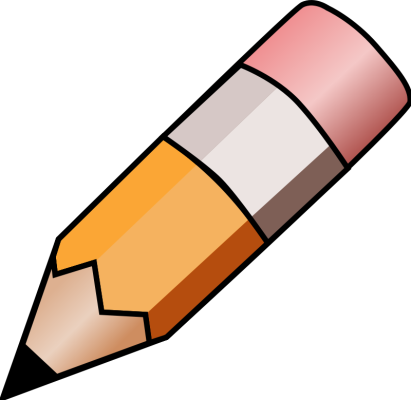 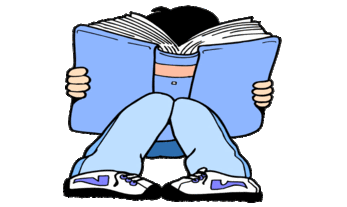 YEAR 2 HOME LEARNING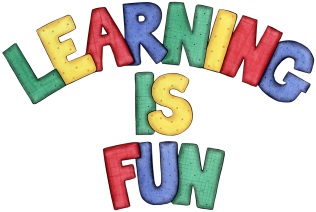 YEAR 2 HOME LEARNINGDate Set27.11.20Date Due2.12.20MathleticsOn Matheletics focus on fractions and finding ½, ¼ and ¾ of shapes and numbers. Additionally, focus on money and making different amounts using different coins as well as identifying and learning about the pound and pence sign.  All activities can be found on matheletics.com. Every child has their username and passwords in their reading records.SpellodromeWritingYour home learning this week is to build upon your research skills and investigate any topic that you have an interest in and would like to explore. For example, you might want to use one of these ideas: Outer Space, kings and queens of the past, countries, volcanoes, endangered animals, rainforests, Tudors, Sea creatures etc. and make an information poster about the topic. You can choose any topic you like and be as creative as you’d like!!!You must include the following:TitleSub-headingsDrawings with captions and labels Facts using bullet points to write short simple sentencesFun FactsBig Bright Bold Colours and WritingSpellings to learn this week:metalpedalcapitalhospitalanimalwaterwhofruitOver this term please start practising and learning the 2, 5 and 10 times tables and the inverses (division.) There will be a times table challenge every Friday along with the spellings. If you are confident in these then start on the 3, 4 and 6 times tables. Homework is due in on Wednesday 2nd December 2020. ReadingRecommended daily reading time:KS1 20 minutes.Home Learning ProjectDate Set:                       N/A                             Date Due:GreekPlease go to Greek Class Blog for Greek Home LearningGreek Class - St Cyprian's Greek Orthodox Primary Academy